(Διαβάζω και θυμάμαι)                                                         ΡΗΜΑΤΑΤα ρήματα χωρίζονται σε δύο μεγάλες οικογένειες που λέγονται Συζυγίες.Στην Α Συζυγία και στην Β Συζυγία.Στην Α Συζυγία ανήκουν τα ρήματα που τελειώνουν σε :               -ω ( χωρίς τόνο ) στον Ενεστώτα της ενεργητικής φωνής και               -ομαι στον Ενεστώτα της παθητικής φωνής.                  π.χ. δένω  -   δένομαιΣτην Β Συζυγία τα ρήματα χωρίζονται σε δύο μικρότερες οικογένειες που λέγονται τάξεις.         Στην Πρώτη τάξη και στην Δεύτερη τάξη.Στην Πρώτη τάξη  της Β Συζυγίας ανήκουν τα ρήματα που τελειώνουν σε :         -ώ/άω ,-άς , -ά/άει ( με τόνο )  στον Ενεστώτα της ενεργητικής φωνής και         -ιέμαι , -ιέσαι , -ιέται  στον Ενεστώτα της παθητικής φωνής               π.χ.        κρατάω/κρατώ  - κρατιέμαι           ξεχνάω / ξεχνώ  -  ξεχνιέμαιΣτην Δεύτερη τάξη  της Β Συζυγίας ανήκουν τα ρήματα που τελειώνουν σε :         -ώ ,-είς ,- εί ( με τόνο )  στον Ενεστώτα της ενεργητικής φωνής και        -ούμαι , -είσαι , -είται  στον Ενεστώτα της παθητικής φωνής         π.χ.    θεωρώ , θεωρείς , θεωρεί….        θεωρούμαι , θεωρείσαι , θεωρείται…( Εμείς αφού κλίναμε ρήματα της Α Συζυγίας θα θυμηθούμε πως κλίνονται τα ρήματα της Πρώτης τάξης της Β συζυγίας. Θα προσέξουμε καλά τις καταλήξεις και θα κάνουμε σωστά την εργασία χωρίς ορθογραφικά λάθη.)                        ΚΛΙΣΗ ΡΗΜΑΤΩΝ Β ΣΥΖΥΓΙΑ - ΠΑΡΑΔΕΙΓΜΑ                                                      Β ΣΥΖΥΓΙΑ                                                   ΠΡΩΤΗ ΤΑΞΗ                                              ΕΝΕΡΓΗΤΙΚΗ ΦΩΝΗ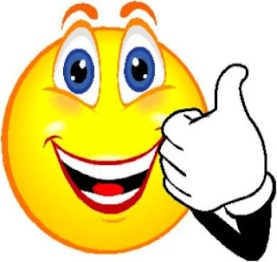 ΠΡΟΣΟΧΗΤα ρήματα της Β Συζυγίας αφού δεν έχουν δικό τους  - ι  στην κατάληξη κάνουν πάντα  Αόριστο  σε –ήσα και γράφονται με ήτα.π.χ. κράτησα        κυβέρνησα        ξύπνησα     Η κατάληξη –ήστε της συνοπτικής προστακτικής γράφετε επίσης με ήτα.π.χ.  εσείς κρατήστε         εσείς κυβερνήστε         εσείς ξυπνήστεΕργασίαΚλίνω στην ενεργητική φωνή σε όλες τις εγκλίσεις 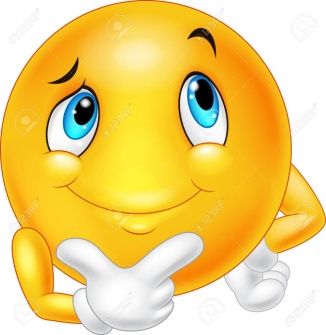 τα ρήματα :   ξεχνώ                        κυβερνώ της πρώτης τάξης  της  Β  συζυγίας.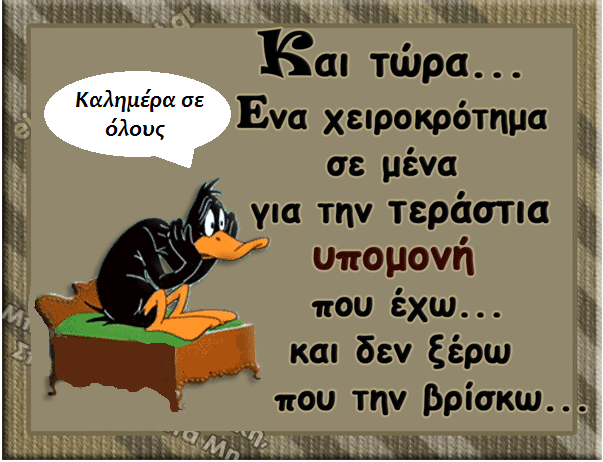 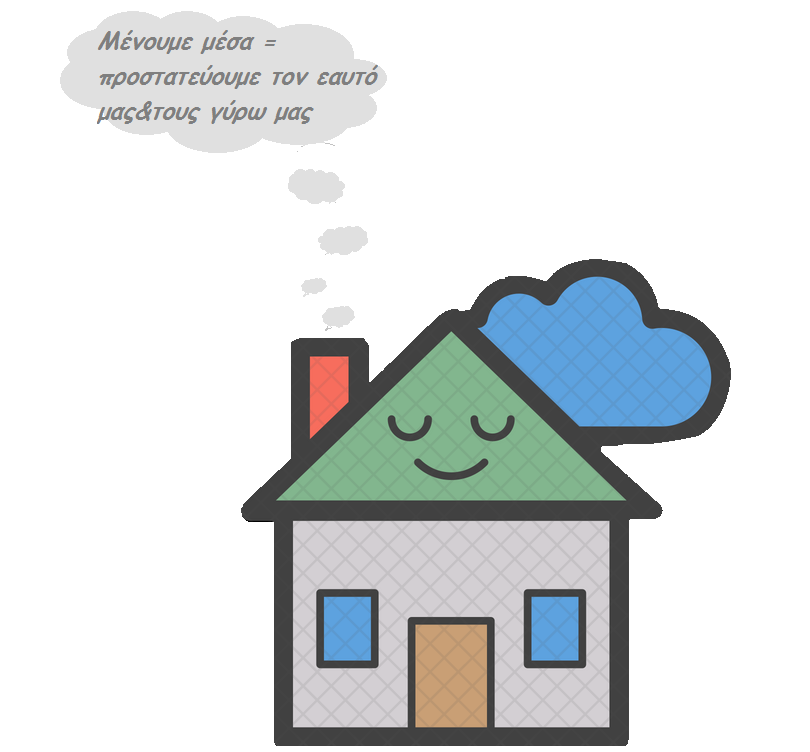                                                        ΟΡΙΣΤΙΚΗ                                                       ΟΡΙΣΤΙΚΗ                                                       ΟΡΙΣΤΙΚΗΕνεστώταςΠαρατατικόςΑόριστοςκρατάω / κρατώκρατούσακράτησακρατάςκρατούσεςκράτησεςκρατάει / κρατάκρατούσεκράτησεκρατάμε / κρατούμεκρατούσαμεκρατήσαμεκρατάτεκρατούσατεκρατήσατεκρατάνε / κρατούνκρατούσανκράτησανΕξ. ΜέλλονταςΣυν. Μέλλονταςθα  κρατάω / κρατώθα  κρατήσωθα  κρατάςθα  κρατήσειςθα  κρατάει / κρατάθα  κρατήσειθα  κρατάμε / κρατούμεθα  κρατήσουμεθα  κρατάτεθα  κρατήσετεθα  κρατάνε / κρατούνθα  κρατήσουνΠαρατατικόςΥπερσυντέλικοςΣυντ. Μέλλονταςέχω          κρατήσειείχα     κρατήσειθα  έχω      κρατήσει έχεις         κρατήσειείχες    κρατήσειθα  έχεις     κρατήσειέχει           κρατήσειείχε      κρατήσειθα  έχει       κρατήσειέχουμε      κρατήσειείχαμε   κρατήσειθα  έχουμε    κρατήσει έχετε         κρατήσειείχατε    κρατήσειθα  έχετε       κρατήσειέχουν        κρατήσειείχαν     κρατήσειθα  έχουν      κρατήσει                                                     ΥΠΟΤΑΚΤΙΚΗ                                                     ΥΠΟΤΑΚΤΙΚΗ                                                     ΥΠΟΤΑΚΤΙΚΗΕξακολουθητικήΣυνοπτικήΣυντελεσμένηνα     κρατάω / κρατώνα    κρατήσωνα   έχω    κρατήσεινα     κρατάςνα    κρατήσειςνα   έχεις   κρατήσεινα     κρατάει / κρατάνα    κρατήσεινα   έχει     κρατήσεινα     κρατάμε / κρατούμενα    κρατήσουμενα   έχουμε     κρατήσει να     κρατάτενα    κρατήσετενα   έχετε        κρατήσει να     κρατάνε / κρατούννα    κρατήσουννα   έχουν       κρατήσει                               ΠΡΟΣΤΑΚΤΙΚΗ                               ΠΡΟΣΤΑΚΤΙΚΗΕξακολουθητικήΣυνοπτική    κράτα   κράτησε    κρατάτε   κρατήστε